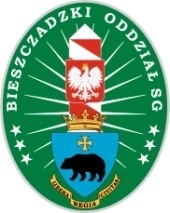 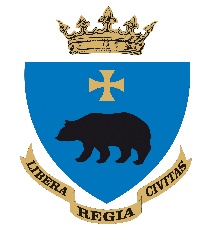 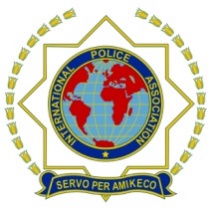 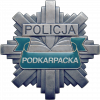 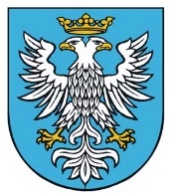 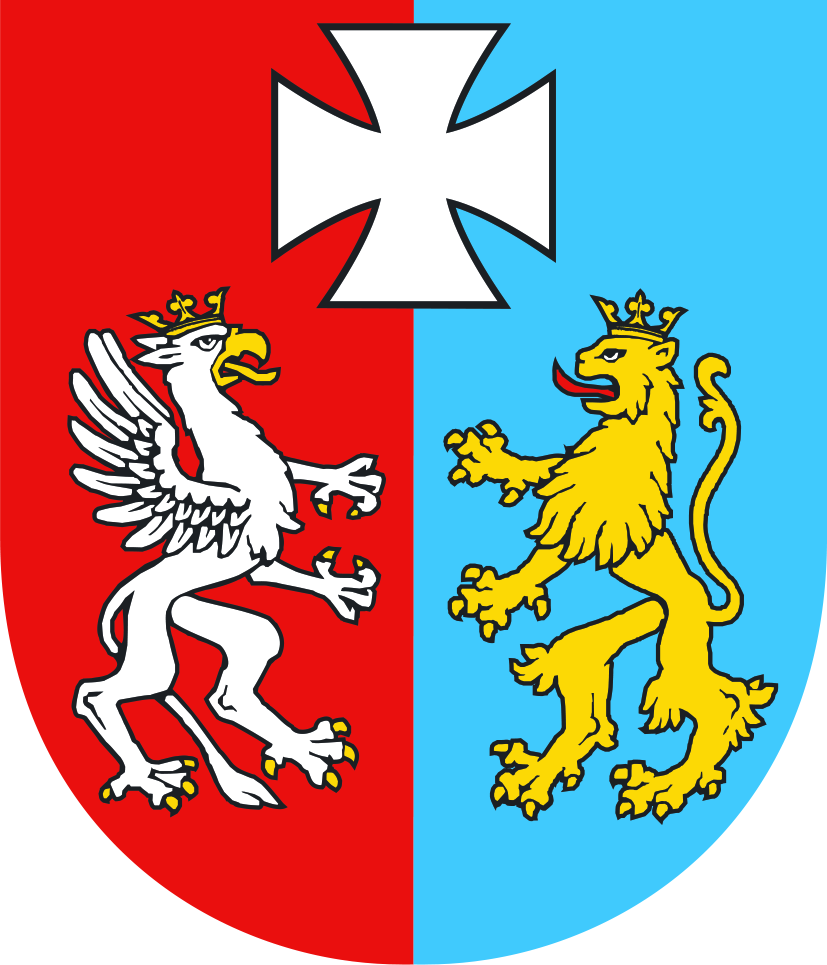 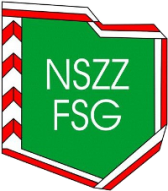 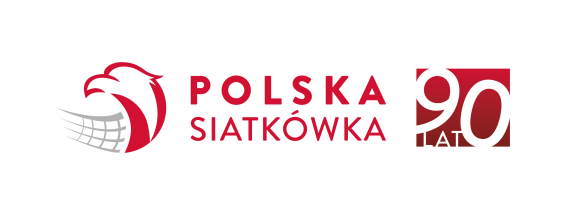 REGULAMIN II MISTRZOSTW POLSKI W SIATKÓWCE PLAŻOWEJ SŁUŻB MUNDUROWYCH –  TWIERDZA PRZEMYŚL 2018 r.CELintegracja pomiędzy funkcjonariuszami służb mundurowych;popularyzacja siatkówki plażowej jako jednej z form rekreacji  fizycznej wśród środowiska funkcjonariuszy;promowanie czynnego i zdrowego wypoczynku;popularyzowanie idei „fair play” w sporcie.HONOROWY PATRONATPrezes Polskiego Związku Piłki Siatkowej – Pan Jacek KASPRZYKMarszałek Województwa Podkarpackiego – Pan Władysław  ORTYLPrezydent Sekcji Polskiej Międzynarodowego Stowarzyszenia Policji – Pan Fryderyk OREPUKKomendant Wojewódzki Policji w Rzeszowie -  inspektor  Henryk MOSKWAKomendant Bieszczadzkiego Oddziału Straży Granicznej – płk SG Robert ROGOZPrezydent Przemyśla – Pan Robert CHOMAStarosta Przemyski – Pan Jan PĄCZEKORGANIZATORZY I FUNDATORZY NAGRÓDBieszczadzki Region Międzynarodowego Stowarzyszenia Policji IPAPrzemyski Region Międzynarodowego Stowarzyszenia Policji IPA Zarząd Oddziałowy NSZZ FSG BiOSGForum Związków Zawodowych Województwa PodkarpackiegoUrząd Miasta Przemyśla Starostwo Powiatowe w PrzemyśluINGLOTEUROTERM PrzemyślFIBRIS  S.A. PrzemyślESSENTIA VITAE  I ESSENTIA CAFE KrównikiNOWY  STYL  GROUPMETROPOLITAN INVESTMENT S.ABIKDON PEKO LeasingBLUE  DIAMOND HOTEL ACTIV SPA - RzeszówMULTITRUCK – Autoryzowany dealer KIA RzeszówSzpital Specjalistyczny im.Św. Rodziny – Rudna MałaLASY PAŃSTWOWE – Nadleśnictwo KrasiczynPrzemyski Ośrodek Sportu i RekreacjiHotel ACCADEMIA - PrzemyślPATRONAT MEDIALNYGazeta codzienna – NOWINY i NOWINY24Gazeta codzienna – SUPER NOWOŚCITygodnik – ŻYCIE PODKARPACKIETelewizja Kablowa TOYATelewizja Polska S.A Oddział RzeszówTV PodkarpackaTERMIN I MIEJSCE1 i 2 września 2018 roku (sobota-niedziela) od godz. 9:00
 „boiska do siatkówki plażowej przy kładce”- Wybrzeże Marszałka Józefa PiłsudskiegoUCZESTNICTWO – ZGŁOSZENIA W turnieju uczestniczyć mogą:funkcjonariusze i funkcjonariuszki służb mundurowych (pary męski lub mieszane): Straży Granicznej, Policji, Służba Ochrony Państwa, Służby Więziennej, Wojska Polskiego (Żołnierze, NSR) , Agencji Bezpieczeństwa Wewnętrznego, Agencji Wywiadu, Służby Kontrwywiadu Wojskowego, Służby Wywiadu Wojskowego, Centralnego Biura Antykorupcyjnego, Państwowej Straży Pożarnej (w tym OSP), Straży Miejskiej, Straży Ochrony Kolei, Służby Leśnej, Służby Celno-Skarbowej, Inspekcji Transportu Drogowego . Weryfikacja uczestników na podstawie zgłoszenia oraz legitymacji służbowej. Organizator dopuszcza udział w turnieju innych pracowników nie wymienionych powyżej wykonujących swoją pracę w mundurze.ZGŁOSZENIA:W terminie od 20.06 – 25.07.2018r. każda ze służb może dokonać zgłoszenia 2 par poprzez kierowników komórek kadrowych szczebla centralnego. Zgłoszenia należy przesłać wg wzoru (zał.nr1 do regulaminu) na adres poczty: samarek1@wp.pl   Od dnia 25.07 – 20.08.2018 roku zgłoszenia będą przyjmowane od par indywidualnie bez limitu na daną służbę mundurową. DECYDUJE KOLEJNOŚĆ ZGŁOSZENIA i WPŁATY WPISOWEGO. Zgłoszenia będą przyjmowane maksymalnie do 32 zespołów. Zgłoszenia indywidualne dokonywać należy pod nr  tel. 534 648 000 – Marek SAMEK							               tel.  667 666 090 – Jan FABERWpisowe 100 zł od pary, wpisowe należy wpłacić na rachunek bankowy: Bieszczadzki Region IPA  konto 40 8642 1155 2015 1510 0568 0001 PBS  O/PrzemyślSPOSÓB PRZEPROWADZENIA TURNIEJUTurniej odbędzie się zgodnie z uproszczonymi przepisami gry w siatkówkę plażową wydanymi przez Polski Związek Piłki Siatkowej.Organizator planuje przeprowadzić turniej systemem bezpośredniej eliminacji polegający na eliminowaniu zespołu z turnieju po 2-ch porażkach, aż do wyłonienia zwycięzcy (system brazylijski).Szczegółowy system przeprowadzenia turnieju zostanie przedstawiony po losowaniu par.Każdy zespół rozgrzewa się poza boiskiem. Rozgrzewka na boisku gry trwa 2 minuty.PROGRAM TURNIEJU1.09.2018 r.godz. 8:30 – 8:45  –  potwierdzenie uczestnictwa zespołów, sprawdzenie dokumentów potwierdzających służbę/pracę w służbach mundurowychgodz. 8:45 – 9:00 – ustalenie systemu gry, losowaniegodz. 9:00  – uroczyste otwarcie zawodów , minuta ciszy dla uczczenia wszystkich, którzy zginęli podczas II wojny światowej,godz. 9:15 – 18.00 – mecze eliminacyjne, 2.09.2018 r.godz. 09.30- 18.00 - mecze eliminacyjne i finałoweok. godz. 18.15 – 18.45 uroczyste zakończenie, wręczenie pucharów, dyplomów, upominków oraz pamiątkowych medali dla każdej drużyny. OBOWIĄZKOWY UDZIAŁ WSZYSTKICH ZESPOŁÓW W CEREMONII ZAKOŃCZENIA.Losowania nagrody 500 zł – wśród wszystkich par.SĘDZIOWIEOrganizator zabezpiecza sędziego głównego, który prowadzi tabele turniejowe 
i nadzoruje przebieg zawodów oraz sędziów boiskowych i stolikowych.NAGRODYI miejsce : puchary, dyplomy, medale, nagroda pieniężna: 2.000 złII miejsce:  puchary, dyplomy, medale, nagroda pieniężna: 1.500 złIII miejsce: puchary, dyplomy, medale, nagroda pieniężna:  1.000 zł PAMIĄTKOWE MEDALE DLA WSZYSTKICH UCZESTNIKÓWWYŻYWIENIE I NAPOJEKażda para uczestnicząca w turnieju otrzymuje napoje oraz talon na  wieczornego grilla. ZESPÓŁ ORGANIZACYJNYJan FABERmjr SG Jacek RZEPAkpt. SG Bartłomiej GALANTYpor. SG Dariusz BOJCZYKpor. SG Marek SAMEKZABEZPIECZENIE MEDYCZNEGrupa Ratownictwa PCK w PrzemyśluPRZEPISY KOŃCOWEW kwestiach spornych lub nieuregulowanych niniejszym regulaminem  - w każdej sprawie dotyczącej interpretacji przepisów decydujący głos ma zespół organizacyjny oraz  w czasie zawodów sędzia główny ( przepisy gry).  INFORMACJE DODATKOWEUczestnik Turnieju  wyraża zgodę na przetwarzanie danych osobowych podanych                               w zgłoszeniu, w tym w oświadczeniu o stanie zdrowia pozwalającym mu na udział w rozgrywkach turniejowych, a także zgodę na zamieszczenie danych osobowych w postaci imienia, nazwiska, płci, roku urodzenia, narodowości, adresu e-mail oraz wizerunku w przekazach telewizyjnych, radiowych, internetowych i w formie drukowanej oraz na przesyłanie przez Organizatora na wskazany adres mailowy ankiet i informacji organizacyjnych dotyczących Mistrzostw. Dane osobowe Uczestnika mogą być przekazywane podmiotom współpracującym  z organizatorem przy realizacji Mistrzostw i akcji z nimi związanych na podstawie umów powierzenia zgodnie  z art. 28 rozporządzenia Parlamentu Europejskiego I Rady (UE) 2016/679 z dnia 27 kwietnia 2016 roku (ogólnego rozporządzenia  o ochronie danych). Uczestnik wyraża zgodę na nieodpłatne wykorzystanie utrwalonego w formie fotografii lub zapisu wideo wizerunku. Uczestnik udziela Administratorowi danych osobowych i Organizatorom niewyłącznej, nieograniczonej terytorialnie i 5 (pięcio) letniej licencji na wykorzystanie utrwalonego wizerunku na następujących polach eksploatacji:Utrwalanie i zwielokrotnienie jakąkolwiek znaną techniką oraz rozpowszechnianie w dowolnej formie.Udostępnianie sponsorom oraz oficjalnym partnerom egzemplarza lub kopii, na której utrwalono wizerunek, w celu wykorzystania do promocji sponsora lub oficjalnego partnera w  zakresie jego udziału w Turnieju.Wprowadzenie do pamięci komputera i sieci multimedialnej.Zwielokrotnianie zapisu utrwalonego wizerunku.Publiczne wystawienie, wyświetlenie, odtwarzanie oraz nadawanie i remitowanie, a także publiczne udostępnianie w taki sposób, aby każdy mógł mieć do niego dostęp w miejscu i w czasie przez siebie wybranym.Zamieszczanie i publikowanie w prasie, na stronach internetowych, plakatach i bilbordach.Emisja w przekazach telewizyjnych i radiowych- Publikowanie zdjęć uczestnika z udziału w rozgrywkach turniejowych w postaci zdjęć z boiska do siatkówki plażowej.Administratorem danych osobowych jest Przemyski Region Międzynarodowego Stowarzyszenia Policji  z siedzibą w Przemyślu przy ul Bohaterów Getta 1. Każdy uczestnik Mistrzostw może z nim skontaktować drogą elektroniczną na adres e-mail region@ipaprzemysl.pl, telefonicznie pod numerem 48 667 666 090 lub tradycyjną pocztą na adres wskazany powyżej. Administratora reprezentuje Jan Faber (dane kontaktowe powyżej).INNENagrody będzie wręczał Prezes Polskiego Związku Piłki Siatkowej – Pan Jacek KASPRZYKPodczas Turnieju będą z nami znani „siatkarze” oraz komentatorzy sportowi